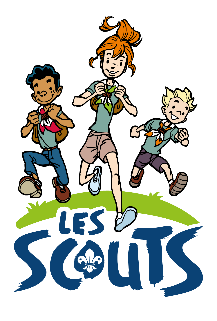              Autorisation parentale
            pour la prescription de médicamentsÀ compléter par le médecin si l’enfant doit prendre un médicament.Prénom :  	Nom :  Adresse complète :  – N°Code Postal :  Ville : Téléphone : Prescription médicaleJe soussigné-e  , Docteur-e en médecine,atteste que .a besoin de prendre les médicaments mentionnés ci-dessous durant le séjour organisé par l’unité  qui se déroulera du  au à  (localité).Nom du médicament : Principe actif :	Mode d’administration : 	Dosage : 	Fréquence : 	Durée du traitement : 	Nom du médicament : Principe actif :	Mode d’administration : 	Dosage : 	Fréquence : 	Durée du traitement : 	Fait à  le  Cachet du médecin					                 Signature